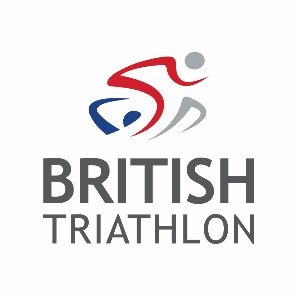 Technical Officials Event ReportCOMPETITOR INFORMATIONREGISTRATION PROCESSSWIM ORGANISATION AND SAFETYTRANSITION AREADESIGN AND SIGNAGE OF COURSESDRAFTINGMARSHALSOVERALL SAFETY OF EVENTRESPONSE FROM COMPETITORSTREATMENT OF OFFICIALS AND MARSHALSANY FURTHER COMMENTS NOT DETAILED ABOVEPLEASE LIST ALL PENALTIES GIVEN:Total Number of Competitors at Event (including DSQ and DNF):	Total Number of Officials in Attendance:	Distance Travelled to Officiate at Event:Event Name:	Date: Chief Technical Official: Chief Technical Official: Assistant Officials: Assistant Officials: ExcellentGoodAdequatePoorVery PoorComments: Comments: Comments: Comments: Comments: Comments: Comments: Comments: Comments: Comments: ExcellentGoodAdequatePoorVery PoorComments: Comments: Comments: Comments: Comments: Comments: Comments: Comments: Comments: Comments: ExcellentGoodAdequatePoorVery PoorComments: Comments: Comments: Comments: Comments: Comments: Comments: Comments: Comments: Comments: ExcellentGoodAdequatePoorVery PoorComments: Comments: Comments: Comments: Comments: Comments: Comments: Comments: Comments: Comments: ExcellentGoodAdequatePoorVery PoorComments: Comments: Comments: Comments: Comments: Comments: Comments: Comments: Comments: Comments: ExcellentGoodAdequatePoorVery PoorComments: Comments: Comments: Comments: Comments: Comments: Comments: Comments: Comments: Comments: ExcellentGoodAdequatePoorVery PoorComments: Comments: Comments: Comments: Comments: Comments: Comments: Comments: Comments: Comments: ExcellentGoodAdequatePoorVery PoorComments: Comments: Comments: Comments: Comments: Comments: Comments: Comments: Comments: Comments: ExcellentGoodAdequatePoorVery PoorComments: Comments: Comments: Comments: Comments: Comments: Comments: Comments: Comments: Comments: ExcellentGoodAdequatePoorVery PoorComments: Comments: Comments: Comments: Comments: Comments: Comments: Comments: Comments: Comments: Comments: Competitor NumberReason for Penalty (include as much information as possible, including location of infringement)Detail of Penalty GivenSigned:	Date: 